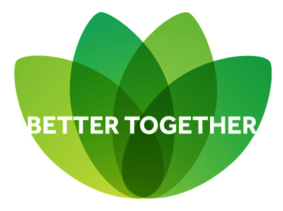 Shawlands Primary SchoolPolicyAdverse Weather PolicyREVIEWED EVERY 3 YEARS(SUMMER 2018)Reviewed: Spring 2018 Signed………………………………….. (Headteacher)Signed…………………………………… (Chair of Governors)We will endeavour to open the school every day to make sure that children and their learning come first.  However, if the School’s leaders feel that the weather may put children and adults at risk, we will take appropriate steps to reduce this risk.  We will take a number of factors into any decision relating to school opening or closure:Current weather conditionsForecast conditions up to school closing timesAvailability of staffAvailability of key non-teaching staff (premises and catering)Likelihood of injury, etc The steps taken may include:Opening school to all children whilst delaying official registration or bringing forward collection timesClosing the school completely The decision to close the school will not be taken lightly and the decision sometimes will have to be made remotely with limited information but with both pupils and staff safety being the paramount factor.There are 4 ways parents can find out about our decision:Text messages sent to staff and parents (priority contact details only).Updates posted on the school website www.shawlandsprimaryschool.co.uk and the Twitter feed on @ShawlandsPSSchool closure information on Dearne FM (102.0fm) and their website: http://www.dearnefm.co.uk/news/school-closures/Via information on the Barnsley website https://www.barnsley.gov.uk/services/education-learning-and-childcare/schools-and-colleges/school-closuresWe will always endeavour to make a decision in good time so that parents and families can make appropriate arrangements.  We will aim to make a final decision on school closure by 7.45am (1 hour before our doors open) but this may not always be possible.In all instances, whether school is open or not, we would stress that families should consider their own journey and take their own health and safety into consideration and communicate any problems getting to school through 01226287177 as soon as possible.This policy is available at:http://www.shawlandsprimaryschool.co.uk/policiesShawlands Primary SchoolSpring 2018.